Сроки проведения: 20 апреля 2022 года Место проведения:  Свердловская область, город Екатеринбург, ул. Артинская, 26.ГАПОУ СО «Социально-профессиональный техникум «Строитель»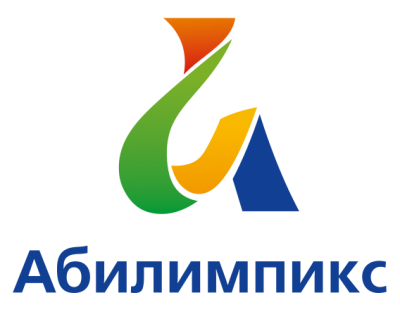 ПРОГРАММАПРОВЕДЕНИЯ ЧЕМПИОНАТА СВЕРДЛОВСКОЙ ОБЛАСТИ «АБИЛИМПИКС» -  2022ПО КОМПЕТЕНЦИИ «СУХОЕ СТРОИТЕЛЬСТВО И ШТУКАТУРНЫЕ РАБОТЫ»(СТУДЕНТЫ)1 день – 20 апреля 2022 года1 день – 20 апреля 2022 года1 день – 20 апреля 2022 годаВремяМероприятиеМесто проведения08.00-08.30Прибытие участников, экспертов, организаторов. Медицинский контроль. Регистрация.Холл (1 этаж) 08.00-09.003автракСтоловая техникума.09.00-09.20Открытие. Просмотр видеоролика, торжественная часть. Актовый зал09.20-09.40Жеребьевка.Размещение участников по рабочим местам, адаптация на рабочих местах, инструктаж по технике безопасностиМастерская для подготовки штукатуров.9.40-12.40УЧАСТНИКИВыполнение конкурсного задания Мастерская для подготовки штукатуров 9.40-12.40СОПРОВОЖДАЮЩИЕ:1. Кофе брейк; Команда А – конференц-зал2. Нейрографика1. Конференц-зал2. Кабинет 211.12.40-13.20ОбедСтоловая техникума 13.20-16.20УЧАСТНИКИВыполнение конкурсного задания Мастерская для подготовки штукатуров 16.20-17.20Рабочее заседание экспертов по компетенциям, итоги соревнований.Мастерская для подготовки штукатуров 13.20-16.2016.20-17.20УЧАСТНИКИ и СОПРОВОЖДАЮЩИЕ:Свободное время с настольными играмиМы рисуем «Профессия будущего»Медиастудия17.20-17.40Торжественная часть. Награждение победителей и призеров.Актовый зал.17.40Отъезд участников, гостей, организаторов2-й день - 21 апреля 2022 года2-й день - 21 апреля 2022 года2-й день - 21 апреля 2022 года16.00-17.30Торжественная церемония закрытия Чемпионата Свердловской области «Абилимпикс» (он-лайн трансляция)Он-лайн трансляция из студии «Дворца молодёжи»